dk;kZy; izkpk;Z] 'kkldh; MkW-ok-ok-ikV.kdj dU;k LukrdksRrj egkfo|ky;]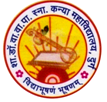 dsUnzh; fo|ky; ds ikl] tsyjksM nqxZ  ¼N-x-½iwoZ uke&'kkldh; dU;k egkfo|ky;]nqxZ ¼N-x-½ Qksu 0788&2323773Email- govtgirlspgcollege@gmail.com                              		Website: www.govtgirlspgcollegedurg.comfnukad % 31-12-2018xYlZ dkWyst esa ^thou lkFkh ds p;u dk vk/kkj* ij & lewg ppkZvkfFkZd vkRefuHkZjrk t:jh gS'kkldh; MkW- ok-ok- ikV.kdj dU;k LukrdksRrj egkfo|ky;] nqxZ esa LukrdksRrj x`gfoKku foHkkx ds rRok/kku esa lewg ppkZ ds vUrxZr ^^orZeku esa thoulkFkh ds p;u dk vk/kkj** fo"k; ij Nk=kvksa us vius csckd fopkj izLrqr fd;sAbl vk;kstu dh eq[; oDrk vapy dh lqizfl) bosaV vkWxsZukbZtj Jherh izfrek rksej FkhA x`gfoKku dh izk/;kid MkW- js'keyk ykds'k us tkudkjh nsrs gq, crk;k fd lewg ppkZ esa Nk=kvksa us fu%ladksp vius fopkj izLrqr fd;sA vf/kdka'k Nk=kvksa us dgk fd ikfjokfjd i`"BHkwfe ds lkFk gh 'kS{kf.kd Lrj ij gh p;u djuk lkFkZd jgrk gSA  ogha dqN Nk=kvksa us vkfFkZd vkRefuHkZjrk dks vko';d rRo crk;kA muds vuqlkj vPNh ukSdjh ;k O;olk; ls vkRefuHkZjrk ,oa Hkfo"; dh etcwr vk/kkj'khyk dks ge eq[; ekurs gSA,d Nk=k us bu xq.kksa ds lkFk ltkrh; ,oa vk;q varjky dks Hkh egRoiw.kZ ekukA mlds vuqlkj lkekftd O;oLFkk dks udkjk tkuk Bhd ugha gSA lewg ppkZ esa chp&chp esa tgk¡ fopkjksa esa fHkUurk utj vkbZ ogha cgqr gh fopkjksRrstd rF;ksa ij Hkh izdk'k Mkyk x;kA ,d Nk=k us dqaMyh feyku dks egRoiw.kZ ekurs gq, jDr lewg ds feyku dks Hkh mfpr crk;kA mlds vuqlkj T;ksfr"k foKku dkQh le`) gS vkSj xzgksa dh ekU;rk ds cy ij mls ;g dgus esa dksbZ ladksp ugha gS fd dqaMyh ,oa xks= feyku fd;k tkuk pkfg,A bl ppkZ esa thoulkFkh ds O;ogkj] vknrksa ,oa :fp;ksa dks ysdj Hkh fopkj foe'kZ gqvkA vf/kdka'k Nk=kvksa us bu fcUnqvksa dks thou dk etcwr vk/kkj ekukA eq[; oDrk Jherh izfrHkk rksej us Hkh Nk=kvksa dks lacksf/kr fd;k vkSj lkjxfHkZr fo'ys"k.k fd;kA bl volj ij x`gfoKku foHkkx dh foHkkxk/;{k MkW- vferk lgxy] MkW- vYdk nqXxy] MkW- ehuk{kh vxzoky us Hkh vius fopkj lka>k fd, rFkk ekxZn'kZu fn;kA 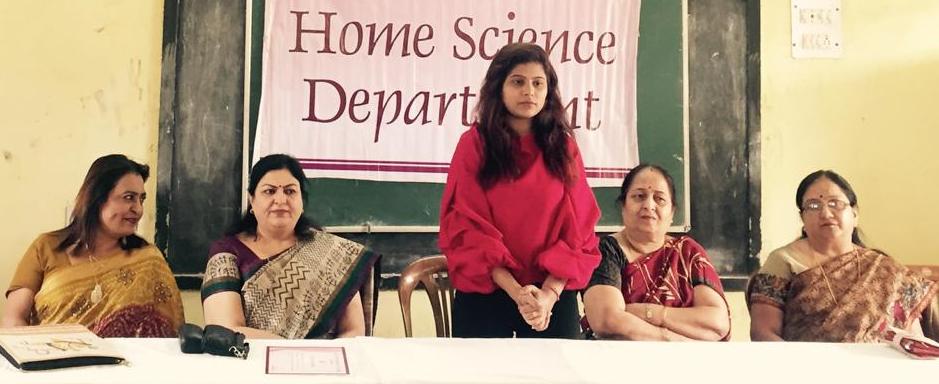 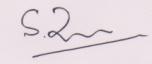 ¼MkW0 lq'khy pUnz frokjh½izkpk;Z 